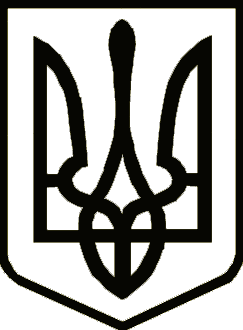 Україна	                  СРІБНЯНСЬКА СЕЛИЩНА РАДАРОЗПОРЯДЖЕННЯПро скликання двадцять третьої позачергової сесії селищної ради восьмого скликанняКеруючись п. 8, п. 20 частини четвертої ст. 42, п. 5 ст. 46, частиною восьмою ст. 59 Закону України «Про місцеве самоврядування в Україні», зобов'язую:Скликати двадцять третє позачергове пленарне засідання сесії селищної ради восьмого скликання 25 травня 2023 року о 11-00 годині в залі засідань Срібнянської селищної ради.На розгляд двадцять третьої позачергової сесії селищної ради восьмого скликання винести наступні питання:1. Про внесення змін до рішення дев’ятнадцятої сесії восьмого скликання селищної ради від 23.12.2022 "Про бюджет Срібнянської селищної територіальної громади на 2023рік";(25530000000) (код бюджету)2. Про намір передати в оренду нерухоме майно, що належить до комунальної власності Срібнянської селищної ради;3. Про намір передати в оренду нерухоме майно, що належить до комунальної власності Срібнянської селищної ради; 4. Про включення об’єкту нерухомого майна,частини приміщення нежитлової будівлі, до Переліку першого та другого типу.5. Про затвердження проектно-кошторисної документації по робочому проекту «Капітальний ремонт автомобільної дороги комунальної власності по вул. Сонячна в смт Срібне Чернігівської області;6. Про затвердження проектно-кошторисної документації по робочому проекту «Капітальний ремонт автомобільної дороги комунальної власності вулиці Миру в смт Срібне Прилуцького району Чернігівської області»;7. Про безоплатну передачу товарно - матеріальних цінностей з балансу Срібнянської селищної ради на баланс відділу освіти, сім’ї, молоді та спорту Срібнянської селищної ради;8. Про затвердження Програми поводження з твердими побутовими відходами на території  смт Срібне та населених пунктів, що увійшли до складу  Срібнянської  селищної ради  на 2021 – 2025 роки в новій редакції;9. Про внесення змін до рішення другої сесії восьмого скликання селищної ради від 23.12.2020 «Про затвердження порядку та нормативу відрахування частини чистого прибутку (доходу) підприємствами, що належать до комунальної власності Срібнянської селищної ради»;10. Про затвердження Положення про відділ соціального захисту населення; 11. Про внесення змін до структури і загальної чисельності працівників Срібнянської селищної ради;12. Земельні питання.Селищний голова 	                                                        Олена ПАНЧЕНКО0  22 травня2023 року    смт Срібне			      №71